COLEGIO EMILIA RIQUELMEGUIA DE TRABAJOACTIVIDAD VIRTUAL SEMANA DEL 11 AL 15 DE MAYOCOLEGIO EMILIA RIQUELMEGUIA DE TRABAJOACTIVIDAD VIRTUAL SEMANA DEL 11 AL 15 DE MAYOCOLEGIO EMILIA RIQUELMEGUIA DE TRABAJOACTIVIDAD VIRTUAL SEMANA DEL 11 AL 15 DE MAYO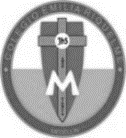 Asignatura: Edu. ArtísticaGrado:   9°Docente: Hermana EsperanzaDocente: Hermana EsperanzaLunes, 11 de mayo del 2020   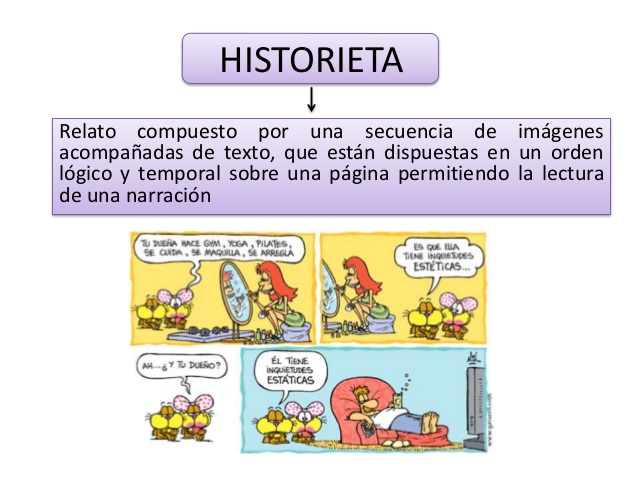 ActividadSegún lo visto en las noticias y en diversos medios de comunicación, realiza una historieta sobre la caridad con las demás personas durante esta pandemia. Instrucciones:La historieta debe ser de una página, dividida en 6 cuadros. La historieta debe estar consignada en el cuaderno, puede ser en una hoja de block, pero pegada en el cuaderno. Enviar la evidencia al correo escribiendo: Nombre completo y grado. Muchas gracias.Nota: Recuerda enviarme la evidencia fotográfica a mi correo tal cual como se indica en las fechas de entrega.Cualquier duda o inquietud referente al trabajo, escribirme inmediatamente a mi correo esvesilva@gmail.com  yo estaré atenta y responderé sus dudas como lo he realizado hasta este momento. Bendiciones. Hermana Esperanza.Lunes, 11 de mayo del 2020   ActividadSegún lo visto en las noticias y en diversos medios de comunicación, realiza una historieta sobre la caridad con las demás personas durante esta pandemia. Instrucciones:La historieta debe ser de una página, dividida en 6 cuadros. La historieta debe estar consignada en el cuaderno, puede ser en una hoja de block, pero pegada en el cuaderno. Enviar la evidencia al correo escribiendo: Nombre completo y grado. Muchas gracias.Nota: Recuerda enviarme la evidencia fotográfica a mi correo tal cual como se indica en las fechas de entrega.Cualquier duda o inquietud referente al trabajo, escribirme inmediatamente a mi correo esvesilva@gmail.com  yo estaré atenta y responderé sus dudas como lo he realizado hasta este momento. Bendiciones. Hermana Esperanza.Lunes, 11 de mayo del 2020   ActividadSegún lo visto en las noticias y en diversos medios de comunicación, realiza una historieta sobre la caridad con las demás personas durante esta pandemia. Instrucciones:La historieta debe ser de una página, dividida en 6 cuadros. La historieta debe estar consignada en el cuaderno, puede ser en una hoja de block, pero pegada en el cuaderno. Enviar la evidencia al correo escribiendo: Nombre completo y grado. Muchas gracias.Nota: Recuerda enviarme la evidencia fotográfica a mi correo tal cual como se indica en las fechas de entrega.Cualquier duda o inquietud referente al trabajo, escribirme inmediatamente a mi correo esvesilva@gmail.com  yo estaré atenta y responderé sus dudas como lo he realizado hasta este momento. Bendiciones. Hermana Esperanza.Lunes, 11 de mayo del 2020   ActividadSegún lo visto en las noticias y en diversos medios de comunicación, realiza una historieta sobre la caridad con las demás personas durante esta pandemia. Instrucciones:La historieta debe ser de una página, dividida en 6 cuadros. La historieta debe estar consignada en el cuaderno, puede ser en una hoja de block, pero pegada en el cuaderno. Enviar la evidencia al correo escribiendo: Nombre completo y grado. Muchas gracias.Nota: Recuerda enviarme la evidencia fotográfica a mi correo tal cual como se indica en las fechas de entrega.Cualquier duda o inquietud referente al trabajo, escribirme inmediatamente a mi correo esvesilva@gmail.com  yo estaré atenta y responderé sus dudas como lo he realizado hasta este momento. Bendiciones. Hermana Esperanza.